РЕГИОНАЛЬНАЯ ЭНЕРГЕТИЧЕСКАЯ КОМИССИЯ СВЕРДЛОВСКОЙ ОБЛАСТИПОСТАНОВЛЕНИЕот 10 декабря 2008 г. N 158-ПКОБ УТВЕРЖДЕНИИ ПРЕДЕЛЬНЫХ РАЗМЕРОВ НАЦЕНОК НА ПРОДУКЦИЮ(ТОВАРЫ), РЕАЛИЗУЕМУЮ В ОРГАНИЗАЦИЯХ ОБЩЕСТВЕННОГО ПИТАНИЯПРИ ОБЩЕОБРАЗОВАТЕЛЬНЫХ ОРГАНИЗАЦИЯХ, ПРОФТЕХУЧИЛИЩАХ,СРЕДНИХ СПЕЦИАЛЬНЫХ И ВЫСШИХ УЧЕБНЫХ ЗАВЕДЕНИЯХВ соответствии с Постановлением Правительства Российской Федерации от 07.03.1995 N 239 "О мерах по упорядочению государственного регулирования цен (тарифов)", Указом Губернатора Свердловской области от 13 ноября 2010 года N 1067-УГ "Об утверждении Положения о Региональной энергетической комиссии Свердловской области" ("Областная газета", 2010, 19 ноября, N 412-413) с изменениями, внесенными Указами Губернатора Свердловской области от 20 января 2011 года N 31-УГ ("Областная газета", 2011, 26 января, N 18), от 15 сентября 2011 года N 819-УГ ("Областная газета", 2011, 23 сентября, N 349), от 06 сентября 2012 года N 669-УГ ("Областная газета", 2012, 08 сентября, N 357-358), от 22 июля 2013 года N 388-УГ ("Областная газета", 2013, 26 июля, N 349-350), от 17 февраля 2014 года N 85-УГ ("Областная газета", 2014, 21 февраля, N 32) и от 24 ноября 2014 года N 562-УГ ("Областная газета", 2014, 26 ноября, N 218), Региональная энергетическая комиссия Свердловской области постановляет:(в ред. Постановления РЭК Свердловской области от 06.05.2015 N 54-ПК)1. Утвердить и ввести в действие с 1 января 2009 года предельные размеры наценок на продукцию (товары), реализуемую в организациях общественного питания при общеобразовательных организациях, профтехучилищах, средних специальных и высших учебных заведениях (прилагаются).(в ред. Постановления РЭК Свердловской области от 06.05.2015 N 54-ПК)2. Предложить главам муниципальных образований в Свердловской области обеспечить соблюдение порядка формирования цен на продукцию (товары), реализуемую организациями общественного питания при общеобразовательных организациях, профтехучилищах, средних специальных и высших учебных заведениях.(в ред. Постановления РЭК Свердловской области от 06.05.2015 N 54-ПК)3. Признать утратившим силу Постановление Региональной энергетической комиссии Свердловской области от 17.01.2007 N 1-ПК "Об утверждении предельных размеров наценок на продукцию (товары), реализуемую в организациях общественного питания при общеобразовательных учреждениях, профтехучилищах, средних специальных и высших учебных заведениях" ("Областная газета", 2007, 20 января, N 15).4. Контроль за исполнением настоящего Постановления возложить на заместителя председателя Региональной энергетической комиссии Свердловской области Соболя М.Б.(в ред. Постановления РЭК Свердловской области от 21.09.2011 N 141-ПК)И.о. председателяРегиональной энергетической комиссииСвердловской областиВ.К.КУЗНЕЦОВУтвержденыПостановлениемРЭК Свердловской областиот 10 декабря 2008 г. N 158-ПКПРЕДЕЛЬНЫЕ РАЗМЕРЫ НАЦЕНОКНА ПРОДУКЦИЮ (ТОВАРЫ), РЕАЛИЗУЕМУЮ В ОРГАНИЗАЦИЯХОБЩЕСТВЕННОГО ПИТАНИЯ ПРИ ОБЩЕОБРАЗОВАТЕЛЬНЫХ ОРГАНИЗАЦИЯХ,ПРОФТЕХУЧИЛИЩАХ, СРЕДНИХ СПЕЦИАЛЬНЫХИ ВЫСШИХ УЧЕБНЫХ ЗАВЕДЕНИЯХРаздел 1. ПРЕДЕЛЬНЫЕ РАЗМЕРЫ НАЦЕНОК НА ПРОДУКЦИЮ (ТОВАРЫ),РЕАЛИЗУЕМУЮ В ОРГАНИЗАЦИЯХ ОБЩЕСТВЕННОГО ПИТАНИЯПРИ ОБЩЕОБРАЗОВАТЕЛЬНЫХ ОРГАНИЗАЦИЯХ, ПРОФТЕХУЧИЛИЩАХ,СРЕДНИХ СПЕЦИАЛЬНЫХ И ВЫСШИХ УЧЕБНЫХ ЗАВЕДЕНИЯХ(в ред. Постановления РЭК Свердловской областиот 06.05.2015 N 54-ПК)Раздел 2. РАЗЪЯСНЕНИЯ К ПРЕДЕЛЬНЫМ РАЗМЕРАМ НАЦЕНОКНА ПРОДУКЦИЮ (ТОВАРЫ), РЕАЛИЗУЕМУЮ В ОРГАНИЗАЦИЯХОБЩЕСТВЕННОГО ПИТАНИЯ ПРИ ОБЩЕОБРАЗОВАТЕЛЬНЫХ ОРГАНИЗАЦИЯХ,ПРОФТЕХУЧИЛИЩАХ, СРЕДНИХ СПЕЦИАЛЬНЫХИ ВЫСШИХ УЧЕБНЫХ ЗАВЕДЕНИЯХ(в ред. Постановления РЭК Свердловской областиот 06.05.2015 N 54-ПК)1. Настоящее Постановление распространяется в отношении наценок на продукцию (товары), реализуемую в организациях общественного питания при общеобразовательных организациях, а также профессиональных образовательных организациях и образовательных организациях высшего образования на территории Свердловской области.(в ред. Постановлений РЭК Свердловской области от 06.05.2015 N 54-ПК, от 25.04.2018 N 56-ПК)2. Предельные размеры наценок, утвержденные пунктом 1 настоящего Постановления, применяются всеми юридическими лицами и индивидуальными предпринимателями, осуществляющими деятельность без образования юридического лица (далее - организации общественного питания), реализующими продукцию (товары) при общеобразовательных организациях, профтехучилищах, средних специальных и высших учебных заведениях.(в ред. Постановления РЭК Свердловской области от 06.05.2015 N 54-ПК)3. Наценки, утвержденные пунктом 1 настоящего Постановления, являются предельными и могут понижаться организациями общественного питания, реализующими продукцию (товары) при общеобразовательных организациях, профтехучилищах, средних специальных и высших учебных заведениях, самостоятельно.(в ред. Постановления РЭК Свердловской области от 06.05.2015 N 54-ПК)4. Предельные размеры наценок на кулинарную продукцию собственного производства, мучные кондитерские и булочные изделия собственного производства, предусмотренных пунктом 1 раздела 1, применяются всеми организациями общественного питания, реализующими кулинарную продукцию собственного производства, мучные кондитерские и хлебобулочные изделия собственного производства при общеобразовательных организациях, профтехучилищах, средних специальных и высших учебных заведениях, к ценам закупа сырья, полуфабрикатов и покупных товаров, используемых для приготовления собственной продукции.(в ред. Постановления РЭК Свердловской области от 06.05.2015 N 54-ПК)5. Предельные размеры наценок на покупные товары, реализуемые в потребительской упаковке или порционно, применяются к ценам приобретения товаров.К покупным товарам, реализуемым в потребительской упаковке или порционно, относятся: молочная и кисломолочная продукция (кроме молока кипяченого), сыры, мороженое, творожные изделия, соки фруктовые, овощные (за исключением используемых как сырье для изготовления блюд), минеральная вода и вода питьевая, расфасованная в емкости, хлеб и хлебобулочные изделия промышленного производства, мучные кондитерские изделия промышленного производства (пряники, печенье, рулеты, кексы, вафли, пирожное, сушки, сухари и т.д.), кондитерские сахаристые изделия промышленного производства, плодоовощная консервированная продукция в индивидуальной мелкоштучной упаковке (джемы, конфитюры, повидло, пасты, пюре и т.д.), фрукты, овощи свежие (кроме используемых как сырье для приготовления блюд), орехи, сухофрукты и их смеси, пакетированные чай и кофе и т.п.(п. 5 в ред. Постановления РЭК Свердловской области от 13.03.2013 N 16-ПК)6. Покупные товары, цены на которые подлежат государственному регулированию, реализуются организациями общественного питания при общеобразовательных организациях, профтехучилищах, средних специальных и высших учебных заведениях с торговыми надбавками, установленными в соответствии с действующим законодательством.(в ред. Постановления РЭК Свердловской области от 06.05.2015 N 54-ПК)7. Исчисление сумм наценок организациями общественного питания, реализующими продукцию (товары) при общеобразовательных организациях, профтехучилищах, средних специальных и высших учебных заведениях, производится, исходя из цен, оплаченных поставщикам за сырье, полуфабрикаты, товары, с учетом налога на добавленную стоимость.(в ред. Постановления РЭК Свердловской области от 06.05.2015 N 54-ПК)8. Организации общественного питания, реализующие продукцию (товары) при общеобразовательных организациях, профтехучилищах, средних специальных и высших учебных заведениях, в обязательном порядке должны иметь сопроводительные документы (накладные и т.п.) на сырье, полуфабрикаты и другие товары, подтверждающие цену приобретения (закупа). Указанные документы подлежат хранению согласно законодательству о бухгалтерском учете (не менее пяти лет).(в ред. Постановления РЭК Свердловской области от 06.05.2015 N 54-ПК)9. Организации общественного питания, оказывающие услуги общественного питания в общеобразовательных организациях, профтехучилищах, средних специальных и высших учебных заведениях, при оказании услуг общественного питания за пределами перечисленных образовательных учреждений вправе формировать цены без применения предельных размеров наценок, установленных пунктом 1 настоящего Постановления. В таких случаях условие ведения организацией раздельного учета доходов и расходов является обязательным.(в ред. Постановлений РЭК Свердловской области от 28.01.2015 N 11-ПК, от 06.05.2015 N 54-ПК)10. В случае не полного возмещения затрат за счет утвержденных предельных наценок юридические лица и индивидуальные предприниматели, предоставляющие услуги общественного питания в общеобразовательных организациях, профтехучилищах, средних специальных и высших учебных заведениях, вправе обратиться в Региональную энергетическую комиссию Свердловской области с расчетными материалами для установления индивидуальных предельных наценок.(в ред. Постановления РЭК Свердловской области от 06.05.2015 N 54-ПК)Раздел 3. ПЕРЕЧЕНЬ ДОКУМЕНТОВ, КОТОРЫЕ НЕОБХОДИМОПРЕДСТАВЛЯТЬ В РЕГИОНАЛЬНУЮ ЭНЕРГЕТИЧЕСКУЮ КОМИССИЮСВЕРДЛОВСКОЙ ОБЛАСТИ ДЛЯ УТВЕРЖДЕНИЯ ИНДИВИДУАЛЬНЫХПРЕДЕЛЬНЫХ РАЗМЕРОВ НАЦЕНОК НА ПРОДУКЦИЮ (ТОВАРЫ),РЕАЛИЗУЕМУЮ В ОРГАНИЗАЦИЯХ ОБЩЕСТВЕННОГО ПИТАНИЯПРИ ОБЩЕОБРАЗОВАТЕЛЬНЫХ ОРГАНИЗАЦИЯХ, ПРОФТЕХУЧИЛИЩАХ,СРЕДНИХ СПЕЦИАЛЬНЫХ И ВЫСШИХ УЧЕБНЫХ ЗАВЕДЕНИЯХ(в ред. Постановления РЭК Свердловской областиот 06.05.2015 N 54-ПК)11. При обращении в Региональную энергетическую комиссию Свердловской области в целях установления индивидуальных предельных размеров наценок на продукцию, реализуемую в общеобразовательных организациях, профтехучилищах, средних специальных и высших учебных заведениях, регулируемые организации представляют:(в ред. Постановления РЭК Свердловской области от 06.05.2015 N 54-ПК)1) обращение с указанием проектируемых величин наценок;2) пояснительную записку, обосновывающую необходимость изменения предельных размеров наценок на продукцию, реализуемую в общеобразовательных организациях, профтехучилищах, средних специальных и высших учебных заведениях, перечень этих учреждений;(в ред. Постановления РЭК Свердловской области от 06.05.2015 N 54-ПК)3) расчет индивидуальных предельных размеров наценок на продукцию, реализуемую в общеобразовательных организациях;(в ред. Постановлений РЭК Свердловской области от 28.01.2015 N 11-ПК, от 06.05.2015 N 54-ПК)4) расчетные материалы, включающие обоснование фактической и планируемой валовой выручки, в т.ч.:- отчеты о количестве питающихся учащихся, согласованные с общеобразовательными организациями, профтехучилищами, средними специальными и высшими учебными заведениями;(в ред. Постановления РЭК Свердловской области от 06.05.2015 N 54-ПК)- расчет по полученным бюджетным средствам на питание учащихся с приложением ксерокопий отчетов общеобразовательных организаций, предоставляемых в финансовые управления, и актов сверки по поступившим бюджетным средствам с общеобразовательными организациями;(в ред. Постановления РЭК Свердловской области от 06.05.2015 N 54-ПК)- расчет денежных средств, полученных от родителей на питание учащихся по категориям, в том числе учащихся 5 - 11 классов, получающих дотацию на удешевление питания, в группе продленного дня и другим категориям с приложением бухгалтерских документов, подтверждающих поступление;- расчет средств, полученных от сотрудников общеобразовательных организаций на питание, с приложением справок из общеобразовательных организаций о количестве сотрудников и бухгалтерских документов, подтверждающих поступление денежных средств;(в ред. Постановления РЭК Свердловской области от 06.05.2015 N 54-ПК)5) расчетные материалы с обоснованием каждой статьи фактических и планируемых затрат;6) бухгалтерскую отчетность ("Бухгалтерский баланс", "Отчет о финансовых результатах"), декларацию - при применении упрощенной системы налогообложения, книгу учета доходов и расходов для индивидуальных предпринимателей;(в ред. Постановления РЭК Свердловской области от 06.05.2015 N 54-ПК)7) стоимость питания по категориям учащихся с приложением меню;8) расчет прибыли;9) заключение органа местного самоуправления по уровню проектируемых индивидуальных предельных размеров наценок на продукцию, реализуемую в общеобразовательных организациях.(в ред. Постановления РЭК Свердловской области от 06.05.2015 N 54-ПК)Для подтверждения фактической численности и средней заработной платы к расчетным материалам прилагается утвержденное штатное расписание и форма федерального статистического наблюдения N 1-Т "Сведения о численности и заработной плате работников" за предшествующий период и на последнюю отчетную дату.(в ред. Постановления РЭК Свердловской области от 06.05.2015 N 54-ПК)Региональная энергетическая комиссия Свердловской области вправе запросить дополнительные материалы для обоснования размеров наценок на продукцию, реализуемую в общеобразовательных организациях, профтехучилищах, средних специальных и высших учебных заведениях.(в ред. Постановления РЭК Свердловской области от 06.05.2015 N 54-ПК)Приложение N 1РАСЧЕТ ПРЕДЕЛЬНЫХ НАЦЕНОКНА ПРОДУКЦИЮ ОБЩЕСТВЕННОГО ПИТАНИЯУтратил силу. - Постановление РЭК Свердловской области от 28.01.2015 N 11-ПК.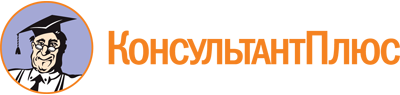 Постановление РЭК Свердловской области от 10.12.2008 N 158-ПК
(ред. от 25.04.2018)
"Об утверждении предельных размеров наценок на продукцию (товары), реализуемую в организациях общественного питания при общеобразовательных организациях, профтехучилищах, средних специальных и высших учебных заведениях"Документ предоставлен КонсультантПлюс

www.consultant.ru

Дата сохранения: 17.04.2024
 Список изменяющих документов(в ред. Постановлений РЭК Свердловской области от 21.09.2011 N 141-ПК,от 13.03.2013 N 16-ПК, от 28.01.2015 N 11-ПК, от 06.05.2015 N 54-ПК,от 25.04.2018 N 56-ПК)Список изменяющих документов(в ред. Постановлений РЭК Свердловской области от 13.03.2013 N 16-ПК,от 28.01.2015 N 11-ПК, от 06.05.2015 N 54-ПК, от 25.04.2018 N 56-ПК)N п/пНаименование реализуемой продукцииПредельные размеры наценок (в процентах)1231.Кулинарная продукция собственного производства, мучные кондитерские и хлебобулочные изделия собственного производства602.Покупные товары, реализуемые в потребительской упаковке или порционно20